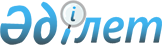 О Плане мероприятий по реализации Концепции устойчивого развития агропромышленного комплекса Республики Казахстан на 2006-2010 годы
					
			Утративший силу
			
			
		
					Постановление Правительства Республики Казахстан от 30 июня 2005 года N 654. Утратило силу постановлением Правительства Республики Казахстан от 5 октября 2007 года N 908

       Сноска. Постановление Правительства РК от 30 июня 2005 г. N 654 утратило силу постановлением Правительства РК от 5 октября 2007 г. N  908 .              В целях реализации  Послания Президента Республики Казахстан Н. Назарбаева народу Казахстана от 18 февраля 2005 года "Казахстан на пути ускоренной, экономической, социальной и политической модернизации", Правительство Республики Казахстан  ПОСТАНОВЛЯЕТ: 

      1. Утвердить прилагаемый  План мероприятий по реализации Концепции устойчивого развития агропромышленного комплекса Республики Казахстан на 2006-2010 годы (далее - План). 

      2. Установить, что предусмотренные в Плане суммы расходов подлежат уточнению и корректировке при формировании республиканского бюджета на 2006 и последующие годы. 

      3. Центральным и местным исполнительным органам, иным государственным органам Республики Казахстан и заинтересованным организациям (по согласованию) представлять информацию о ходе выполнения Плана в Министерство сельского хозяйства Республики Казахстан два раза в год, к 10 января и к 10 июля, по итогам полугодия. 

      4. Министерству сельского хозяйства Республики Казахстан представлять сводную информацию о ходе выполнения Плана в Правительство Республики Казахстан два раза в год к 25 января и к 25 июля, по итогам полугодия. 

      5. Контроль за исполнением настоящего постановления возложить на Заместителя Премьер-Министра Республики Казахстан, курирующего вопросы агропромышленного комплекса. 

      6.  Настоящее постановление вводится в действие со дня подписания.        Премьер-Министр 

      Республики Казахстан Утвержден           

постановлением Правительства   

Республики Казахстан      

от 30 июня 2005 года N 654    

  План мероприятий 

по реализации Концепции устойчивого развития 

агропромышленного комплекса Республики Казахстан 

на 2006-2010 годы       (продолжение таблицы)                Расшифровка аббревиатур:       АО    - акционерное общество 

      АКК   - акционерное общество "Аграрная кредитная корпорация" 

      АПК   - агропромышленный комплекс 

      АРЕМ  - Агентство Республики Казахстан по регулированию естественных монополий 

      ВУЗ   - высшее учебное заведение 

      ГУ    - государственное учреждение 

      КТЖ   - акционерное общество "Национальная компания "Қазақстан темір жолы" 

      МБ    - местный бюджет 

      МИД   - Министерство иностранных дел Республики Казахстан 

      МИТ   - Министерство индустрии и торговли Республики Казахстан 

      МКАБ  - акционерное общество "Международная Казахстанская агропромышленная биржа" 

      МОН   - Министерство образования и науки Республики Казахстан 

      МООС  - Министерство охраны окружающей среды Республики Казахстан 

      МСХ   - Министерство сельского хозяйства Республики Казахстан 

      МТК   - Министерство транспорта и коммуникаций Республики Казахстан 

      МФ    - Министерство финансов Республики Казахстан 

      НДС   - Налог на добавленную стоимость 

      НПЦ   - Национальный производственный центр 

      РБ    - Республиканский бюджет 

      РГП   - Республиканское государственное предприятие 

      СТПП  - Союз торгово-промышленных палат Республики Казахстан 

      ТОО   - Товарищество с ограниченной ответственностью  

      ФФПСХ - акционерное общество "Фонд финансовой поддержки сельского хозяйства" 
					© 2012. РГП на ПХВ «Институт законодательства и правовой информации Республики Казахстан» Министерства юстиции Республики Казахстан
				N 

п/п Мероприятие Форма завершения Ответ- 

ственные 

за ис- 

полнение Срок 

исполнения Предпо- 

лагае- 

мые 

расходы 

(млн. 

тенге) N 

п/п Мероприятие Форма завершения Ответ- 

ственные 

за ис- 

полнение Срок 

исполнения 2006 г. 1 2 3 4 5 6 1. Индустриализация 

агропромышленного комплекса (далее - АПК) 
1. Качественный рост 

технической оснащенности в отраслях АПК 
1 Лизинг сельхоз- 

техники, техноло- 

гического обору- 

дования, специа- 

льной техники, 

оборудования по 

переработке сель- 

хозпродукции для 

субъектов АПК Отчет в 

Прави- 

тельство 

Республики 

Казахстан МСХ (со- 

зыв), АО 

"Казагро- 

финанс" 

(по сог- 

ласованию) По итогам полугодий, 

ежегодно 9000,0 2 Возмещение ставки 

вознаграждения 

(интереса) по фи- 

нансовому лизингусельскохозяйст- 

венной техники и 

оборудования для 

предприятий по 

переработке сель- 

хозпродукции Отчет в 

Правитель- 

ство Рес- 

публики 

Казахстан МСХ По итогам полугодий, 

ежегодно 215,9 3 Субсидирование 

ставок вознаграж- 

дения (интереса) 

по кредитам, вы- 

даваемым банками 

второго уровня 

предприятиям по 

производству се- 

льскохозяйствен- 

ной техники, уз- 

лов, агрегатов, 

запасных частей к 

ним и оборудова- 

ния на пополнение 

их оборотных 

средств Отчет в 

Прави- 

тельство 

Республики 

Казахстан МСХ Январь, 

по итогам 

предыду- 

щего года 300,0 4 Проведение испы- 

таний и обязате- 

льной сертифика- 

ции продукции 

сельхозмашиност- 

роения отечестве- 

нного и зарубеж- 

ного производства Отчет в 

Прави- 

тельство 

Республики 

Казахстан МСХ Январь, 

по итогам 

предыду- 

щего года 100,0 5 Содействие созда- 

нию сервис-цент- 

ров, специализи- 

рующихся на авто- 

матизации процес- 

сов производства 

молока, оказании 

услуг по механи- 

зированной стриж- 

ке овец, заготов- 

ке и обеспечению 

кормами, убою 

скота Информация 

в МСХ Акимы 

областей Январь, 

по итогам предыду- 

щего года 6 Определение перс- 

пективных направ- 

лений развития 

производства  

сельскохозяйст- 

венной техники с учетом потребнос- 

тей и потенциаль- 

ного спроса на 

внутреннем и внешнем рынках Предложе- 

ния в Пра- 

вительство 

Республики 

Казахстан МСХ 

(созыв), 

МИТ 1 полу- 

годие 

2006 

года 7 Привлечение ин- 

вестиций для фор- 

мирования иннова- 

ционных проектов, 

направленных на 

выпуск конкурен- 

тоспособной про- 

дукции (широко- 

захватной посев- 

ной и уборочной 

техники) Информация 

в МСХ Акимы 

областей Январь, 

по итогам предыдуще- 

го года 1200,0 8 Организация функ- 

ционирования го- 

сударственной технической инс- 

пекции Информация 

в Прави- 

тельство 

Республики 

Казахстан МСХ Январь, 

по итогам предыдуще-го года 63,3 Итого 10879,2 2. Соблюдение научно-обоснованных 

агротехнологий в отраслях АПК 
9 Стимулирование 

объединения сель- 

хозтоваропроизво- 

дителей в средние 

и крупные форми- 

рования через ме- 

ханизмы реализа- 

ции бюджетных программ: Отчет в 

Прави- 

тельство 

Республики 

Казахстан МСХ 

(созыв), 

акимы 

областей По итогам полугодий, 

ежегодно 9 а) субсидирование 

стоимости товар- 

но-материальных 

ценностей, необ- 

ходимых для про- 

ведения весенне- 

полевых и убороч- 

ных работ Отчет в 

Прави- 

тельство 

Республики 

Казахстан МСХ 

(созыв), 

акимы 

областей По итогам полугодий, 

ежегодно 9300,0 9 б) субсидирование 

повышения продук- 

тивности и каче- 

ства продукции животноводства Отчет в 

Прави- 

тельство 

Республики 

Казахстан МСХ 

(созыв), 

акимы 

областей По итогам полугодий, 

ежегодно 3000,0 9 в) развитие семе- 

новодства сель- 

скохозяйственных 

культур с учетом 

диверсификации 

растениеводства 

(оригинальных и 

элитных семян) Отчет в 

Прави- 

тельство 

Республики Казахстан МСХ По итогам полугодий, 

ежегодно 1000,0 9 г) частичное уде- 

шевление стоимос- 

ти семян I, II 

и III репродук- 

ции, реализован- 

ных отечественным 

сельхозтоваро- 

производителям Отчет в 

Прави- 

тельство 

Республики 

Казахстан МСХ 

(созыв), 

акимы 

областей По итогам 

полугодий, 

ежегодно 3500,0 д)  обеспечение 

закладки и выра- 

щивания многолет- 

них насаждений 

плодово-ягодных 

культур и вино- 

града Отчет в 

Прави- 

тельство 

Республики 

Казахстан МСХ 

(созыв), 

акимы 

областей Январь, 

по итогам 

предыдуще- 

го года е) поддержка по- 

вышения урожай- 

ности и качества 

производимых  

сельскохозяйст- 

венных культур (субсидирование мин. удобрений) Отчет в 

Прави- 

тельство 

Республики 

Казахстан МСХ 

(созыв), 

акимы 

областей По итогам 

полугодий, 

ежегодно 1000,0 ж) поддержка раз- 

вития племенного 

животноводства Отчет в 

Прави- 

тельство 

Республики 

Казахстан МСХ 

(созыв), 

акимы 

областей Январь, 

по итогам 

предыдуще- 

го года 2246,8 з) субсидирование 

стоимости услуг 

по доставке воды 

сельскохозяйст- 

венным товаропро- 

изводителям Отчет в 

Прави- 

тельство 

Республики 

Казахстан МСХ 

(созыв), 

акимы 

областей Январь, 

по итогам 

предыдуще- 

го года 904,0 10 Проведение меро- 

приятий по восп- 

роизводству и ра- 

циональному ис- 

пользованию рыб- 

ных и других вод- 

ных биологических 

биоресурсов Информация 

в Прави- 

тельство 

Республики 

Казахстан МСХ 

(созыв), 

МООС По итогам полугодий, 

ежегодно 1137,5 11 Финансирование 

участия в межго- 

сударственных 

программах комп- 

лексных исследо- 

ваний по оценке 

рыбных запасов Отчет в 

Прави- 

тельство 

Республики 

Казахстан МСХ Январь, 

по итогам 

предыдуще- 

го года 12 Совершенствование 

нормативно-право- 

вой базы в сфере 

охраны селекцион- 

ных достижений и 

государственных 

испытаний сортов 

сельскохозяйстве- 

нных культур Информация в Прави- 

тельство 

Республики 

Казахстан МСХ 

(созыв), 

заинте- 

ресован- 

ные цент- 

ральные и 

местные 

органы Январь, 

по итогам предыдуще- 

го года 13 Обеспечение ис- 

пользования в по- 

севах сельскохо- 

зяйственных куль- 

тур только сортов 

сельскохозяйстве- 

нных растений, 

включенных в Го- 

сударственный ре- 

естр селекционных 

достижений, допу- 

щенных к исполь- 

зованию в Респуб- 

лике Казахстан 

или признанных 

перспективными Информация 

в Прави- 

тельство 

Республики 

Казахстан МСХ 

(созыв), 

акимы 

областей Январь, 

по итогам предыдуще- 

го года 14 Рассмотрение воз- 

можности расшире- 

ния ассортимента 

и увеличения объ- 

емов производства 

тароупаковочных 

материалов Предло- 

жения в 

Прави- 

тельство 

Республики 

Казахстан МСХ 

(созыв), 

МИТ, инс- 

титуты 

развития 

(по сог- 

ласова- 

нию) Декабрь 

2006-2007 

годов 50,0 15 Выработка единых 

требований к упа- 

ковке экспортной 

продукции Информация в Прави- 

тельство 

Республики 

Казахстан МСХ 

(созыв), 

МИТ, СТПП, 

общест- 

венные 

объеди- 

нения предпри- 

нимателей 

(по сог- 

ласованию) По итогам 

полугодий, 

ежегодно 16 Агрохимическое и 

агроклиматическое 

обеспечение сель- 

скохозяйственного 

производства Информация в Прави- 

тельство 

Республики 

Казахстан МСХ По итогам полугодий, 

ежегодно 342,7 17 Сортоиспытание 

сельскохозяйст- 

венных культур Отчет в 

Прави- 

тельство 

Республики 

Казахстан МСХ По итогам 

полугодий, 

ежегодно 250,0 18 Сохранение и 

улучшение мелиоративного состояния земель Информация в Прави- 

тельство 

Республики 

Казахстан МСХ По итогам 

полугодий, 

ежегодно 201,1 19 Капитальный ре- 

монт и восстанов- 

ление особо ава- 

рийных участков 

межхозяйственных 

каналов и гидро- 

мелиоративных со- 

оружений Отчет в 

Прави- 

тельство 

Республики 

Казахстан МСХ По итогам 

полугодий, 

ежегодно 463,4 20 Реализация инвес- 

тиционного проек- 

та "Управление 

водными ресурсами 

и восстановление 

земель" Отчет в МФ МСХ Январь,  

ежегодно 158,5 21 Создание кормовой 

базы,  в т.ч. за 

счет планового перевода части 

пашни с низким 

бонитетом почвы 

(эродированных, 

малопродуктивных) 

в полноценные 

кормовые угодья и 

насыщения много- 

летними бобовыми 

и злаковыми тра- 

вами, коренного 

улучшения естест- 

венных кормовых 

угодий Информация в МСХ Акимы 

областей Январь, 

по итогам 

предыдуще- 

го года 22 Проработать воп- 

рос по вступлению 

Казахстана в чле- 

ны Международной 

организации по 

охране сортов 

растений (УПОВ) и 

Международной ас- 

социации по семе- 

нному контролю 

(ИСТА) Информация в Прави- 

тельство 

Республики 

Казахстан МСХ 

(созыв), 

МИД Январь 

2007 

года 23 Разработать про- 

ект Закона Рес- 

публики Казахстан 

"О личном подсоб- 

ном хозяйстве" Проект 

закона МСХ IV 

квартал 

2005 года Итого 23554,0 3. Научное обеспечение отраслей АПК и внедрение  

инновационных разработок 
24 Проведение науч- 

ных исследований 

в области АПК, 

направленных на 

создание наукоем- 

ких, ресурсосбе- 

регающих и эколо- 

гически чистых 

производств Информация 

в Прави- 

тельство 

Республики 

Казахстан МСХ Январь, 

по итогам 

предыдуще- 

го года 2886,0 25 Развитие гено- 

фонда высокоцен- 

ных пород с/х жи- 

вотных, птиц и 

рыб на основе приобретения луч- 

ших мировых гено- 

типов Информацияв Прави- 

тельство 

Республики 

Казахстан МСХ По итогам полугодий, 

ежегодно 187,0 26 Укрепление мате- 

риально-техничес- 

кой базы научно- 

исследовательских 

организаций аг- 

рарного профиля Информация в Прави- 

тельство 

Республики 

Казахстан МСХ По итогам полугодий, 

ежегодно 745,0 27 Создание механиз- 

ма внедрения на- 

учных разработок 

в области АПК Информация в Прави- 

тельство 

Республики 

Казахстан МСХ По итогам 

полугодий,ежегодно 28 Информационное 

обеспечение агра- 

рной науки через 

библиотеки сельс- 

кохозяйственного 

профиля Информация в Прави- 

тельство 

Республики 

Казахстан МСХ По итогам 

полугодий, ежегодно 18,5 29 Сохранение и вос- 

становление гено- 

фонда малочислен- 

ных и исчезающих 

пород, типов и линий сельскохо- 

зяйственных жи- 

вотных Информация в Прави- 

тельство 

Республики 

Казахстан МСХ По итогам полугодий, 

ежегодно 65,9 30 Строительство На- 

ционального хра- 

нилища генетичес- 

ких ресурсов рас- 

тений и животных Информация в Прави- 

тельство 

Республики 

Казахстан МСХ По итогам полугодий, ежегодно 549,4 31 Укрепление мате- 

риально-техничес- 

кой базы и строи- 

тельство учебного 

корпуса Казахско- 

го государствен- 

ного агротехни- 

ческого универси- 

тета им. С.Сей- 

фуллина Информация в Прави- 

тельство 

Республики 

Казахстан МСХ По итогам полугодий, 

ежегодно 259,6 32 Нормативно-мето- 

дическое обеспе- 

чение отраслей АПК Информация в Прави- 

тельство 

Республики 

Казахстан МСХ Январь, 

по итогам  

предыдуще- 

го года 147,5 Итого 4858,9 4. Кадровое обеспечение 
33 Создание межреги- 

ональных центров 

по переподготовке 

кадров техничес- 

кого и обслужива- 

ющего персонала 

для пищевой от- 

расли Информация в МСХ Акимы 

областей, 

МОН, об- 

ществен- 

ные объе- 

динения 

предпри- 

нимателей 

(по сог- 

ласова- 

нию) Январь 

2007 года 34 Внесение измене- 

ний в классифика- 

тор специальнос- 

тей с целью уве- 

личения специаль- 

ностей для пище- 

вой отрасли (при- 

казы МОН от 

11.01.2002 г. 

N 8, от 26.04. 

2004 г. N 361) Информация в Прави- 

тельство 

Республики 

Казахстан МОН 

(созыв), 

МСХ, об- 

ществен- 

ные объе- 

динения 

предпри- 

нимателей 

(по сог- 

ласова- 

нию) III 

квартал 

2006 года 35 Обновление учеб- 

ных программ по 

пищевым специаль- 

ностям Информация в Прави- 

тельство 

Республики 

Казахстан МОН 

(созыв), 

МСХ, об- 

ществен- 

ные объе- 

динения 

предпри- 

нимателей 

(по сог- 

ласова- 

нию) Январь, 

по итогам 

предыдуще- 

го года 36 Организация сов- 

ременной системы 

переподготовки и 

повышения квали- 

фикации управлен- 

ческих кадров (бизнес-школ), обучающих семина- 

ров, конференций 

с привлечением ведущих междуна- 

родных специалис- 

тов, организаций, 

институтов Информация в Прави- 

тельство 

Республики 

Казахстан МСХ 

(созыв), 

МОН, об- 

ществен- 

ные объе- 

динения 

предпри- 

нимателей 

(по сог- 

ласованию) Январь, 

по итогам 

предыдуще- 

го года 37 Подготовка, ста- 

жировка и повыше- 

ние квалификации 

научных кадров по 

приоритетным нап- 

равлениям разви- 

тия аграрной нау- 

ки Информация в Прави- 

тельство 

Республики 

Казахстан МСХ Январь, 

по итогам предыдуще- 

го года 176,6 38 Передача ВУЗов 

сельскохозяйст- 

венного профиля в 

ведение Министер- 

ства сельского 

хозяйства Проект 

постанов- 

ления Пра- 

вительства 

Республики 

Казахстан МСХ 

(созыв), 

МОН IV 

квартал, 

ежегодно 39 Совершенствование 

системы подготов- 

ки кадров средне- 

специализирован- 

ного звена и ра- 

бочих Информация в Прави- 

тельство 

Республики 

Казахстан МСХ 

(созыв), 

МОН Январь, 

по итогам предыдуще- 

го года 40 Оказание государ- 

ственной поддерж- 

ки вузам путем 

создания баз 

практики студентов с  

целью улучшения 

практической под- 

готовки и знания 

современного се- 

льскохозяйствен- 

ного производст- 

ва, а также воз- 

рождение учебно- 

опытных хозяйств Информация в Прави- 

тельство 

Республики 

Казахстан МСХ 

(созыв), 

МОН Январь, 

по итогам 

предыдуще- 

го года Итого 176,6 2. Развитие инфраструктуры АПК 
1. Система ветеринарной и фитосанитарной безопасности и контроль качества продукции 
Ветеринарная безопасность 
41 Организация На- 

ционального цент- 

ра мониторинга, 

референции, лабо- 

раторной диагнос- 

тики и методоло- 

гии в ветеринарии Информация в Прави- 

тельство 

Республики 

Казахстан МСХ Январь, 

по итогам 

предыдуще- 

го года 130,0  42 Выполнение меро- 

приятий по диаг- 

ностическим ис- 

следованиям  

болезней животных и птиц Информация в Прави- 

тельство 

Республики 

Казахстан МСХ По итогам полугодий, 

ежегодно 1898,2 43 Организация про- 

тивоэпизоотичес- 

ких мероприятий 

по борьбе с особо 

опасными болезня- 

ми сельскохозяй- 

ственных животных 

и птиц Информация в Прави- 

тельство 

Республики 

Казахстан МСХ По итогам полугодий, 

ежегодно 3833,1 44 Ликвидация очагов 

острых инфекцион- 

ных заболеваний 

животных и птиц Информация в Прави- 

тельство 

Республики 

Казахстан МСХ 

(созыв), 

акимы 

областей По итогам 

полугодий, 

ежегодно 181,1 45 Организация убой- 

ных пунктов (пло- 

щадок) Информация в Прави- 

тельство 

Республики 

Казахстан МСХ 

(созыв), 

ЗАО "Мал 

өнімдері 

корпора- 

циясы" 

(по сог- 

ласова- 

нию), 

акимы 

областей По итогам 

полугодий, 

ежегодно 640,0 46 Организация ско- 

томогильников Информация 

в МСХ Акимы 

областей По итогам полугодий, 

ежегодно 600,0 47 Расширение вете- 

ринарного обслу- 

живания сельско- 

хозяйственных жи- 

вотных субъектами 

предприниматель- 

ства в области ветеринарии Информация 

в МСХ Акимы 

областей По итогам полугодий, 

ежегодно Итого 7282,4 Фитосанитарная безопасность 
48 Проведение мони- 

торинга за разви- 

тием и распрост- 

ранением вредных 

и особо опасных 

вредных организ- 

мов, предусмотрев 

передачу функций 

мониторинга ГУ 

"Республиканский 

методический цен- 

тр фитосанитарной 

диагностики и 

прогнозов" Отчет в 

Прави- 

тельство 

Республики 

Казахстан МСХ По итогам 

полугодий, 

ежегодно 855,5 49 Проведение борьбы 

с особо опасными 

вредными организ- 

мами Отчет в 

Прави- 

тельство 

Республики 

Казахстан МСХ По итогам 

полугодий, ежегодно 2295,9 50 Удешевление про- 

травителей семян 

и гербицидов Отчет в 

Прави- 

тельство 

Республики 

Казахстан МСХ По итогам полугодий, 

ежегодно 815,0 51 Проведение меро- 

приятий по выяв- 

лению, локализа- 

ции и ликвидации 

очагов распрост- 

ранения карантин- 

ных вредителей, 

болезней растений 

и сорняков Отчет в 

Прави- 

тельство 

Республики 

Казахстан МСХ По итогам полугодий, 

ежегодно 866,6 52 Внесение предло- 

жений по увеличе- 

нию штатной чис- 

ленности государ- 

ственных инспек- 

торов по каранти- 

ну растений на 

200 ед. и созда- 

ние управления по 

карантину расте- 

ний в МСХ Предло- 

жения в 

Прави- 

тельство 

Республики 

Казахстан МСХ I 

квартал 

2006 года 53 Строительство 

специальных хра- 

нилищ (могильни- 

ков) и организа- 

ция захоронения 

запрещенных и не- 

пригодных пести- 

цидов, а также 

тары из-под ис- 

пользованных  

пестицидов Информация 

в МСХ Акимы 

областей По итогам полугодий, 

ежегодно 280,0 Итого 5113,0 Контроль качества продукции 
54 Приведение в со- 

ответствие с тре- 

бованиями между- 

народных стандар- 

тов зданий и со- 

оружений ветери- 

нарных лаборато- 

рий республики Информация 

в Прави- 

тельство 

Республики 

Казахстан МСХ Январь, 

по итогам предыдуще- 

го года 55 Содействие внед- 

рению в производ- 

ство сельхозмаши- 

ностроения между- 

народных стандар- 

тов управления 

качеством Информация 

в Прави- 

тельство 

Республики 

Казахстан МСХ Январь, 

по итогам 

предыдуще- 

го года 56 Проведение лабо- 

раторных экспер- 

тиз подкарантин- 

ной продукции на 

наличие в ней ка- 

рантинных объек- 

тов, выявление 

скрытой заражен- 

ности в посевном 

и посадочном ма- 

териале Отчет в 

Прави- 

тельство 

Республики 

Казахстан МСХ По итогам полугодий, 

ежегодно 48,1 57 Частичное субси- 

дирование расхо- 

дов предприятий 

по переработке 

сельскохозяйст- 

венной продукции, 

направляемой на 

сертификацию про- 

изводства на со- 

ответствие требо- 

ваниям междуна- 

родных стандартов Отчет в 

Прави- 

тельство 

Республики 

Казахстан МСХ По итогам полугодий, 

ежегодно 58 Разработка техни- 

ческих регламен- 

тов, стандартов 

на сырье и гото- 

вую продукцию и 

методов испытаний 

гармонизированных 

с международными 

стандартами Информация в Прави- 

тельство 

Республики 

Казахстан МИТ 

(созыв), 

МСХ, 

акимы 

областей, 

общест- 

венные 

объеди- 

нения 

предпри- 

нимателей 

(по сог- 

ласова- 

нию) Январь, 

по итогам предыдуще- 

го года 59 Гармонизация про- 

цедур признания 

сертификатов пи- 

щевого оборудова- 

ния, выданных признаваемыми Ка- 

захстаном органа- 

ми по сертифика- 

ции Предложе- 

ния в Пра- 

вительство 

Республики 

Казахстан МИТ 

(созыв), 

МСХ IV 

квартал 

2007 года 60 Повышение конку- 

рентоспособности 

казахстанского 

зерна посредством 

тарифного регули- 

рования, совер- 

шенствования го- 

сударственных стандартов и обеспечения пере- 

хода на междуна- 

родные стандарты 

систем управления 

качеством на базе 

ИСО Информация в Прави- 

тельство 

Республики 

Казахстан МСХ 

(созыв), 

МИТ Январь, 

по итогам предыдуще- 

го года 61 Передислокация 

ГУ "Государствен- 

ная комиссия по 

сортоиспытанию 

сельскохозяйст- 

венных культур" 

МСХ в г.Астану Проект 

постанов- 

ления Пра- 

вительства 

Республики 

Казахстан МСХ IV 

квартал 

2006 года 62 Строительство и 

оснащение лабора- 

тории по оценке 

качества испыты- 

ваемых сортов  

сельскохозяйст- 

венных культур в г. Астане Информация в Прави- 

тельство 

Республики 

Казахстан МСХ Январь 

2008-2009 

годов 63 Создание лабора- 

тории по опреде- 

лению принадлеж- 

ности растений к 

генетически моди- 

фицированным объ- 

ектам Информация в Прави- 

тельство 

Республики 

Казахстан МСХ 

(созыв), 

МОН Январь 

2007-2008 

годов 64 Экспертиза сорто- 

вых и посевных качеств семенного 

и посадочного ма- 

териала Информация в Прави- 

тельство 

Республики 

Казахстан МСХ Январь, 

по итогам предыдуще- 

го года 163,0 65 Организация экс- 

пертизы контроль- 

ных проб при 

приемке зерна на 

хлебоприемные предприятия Информация 

в МСХ Акимы 

областей Январь, 

по итогам предыдуще- 

го года 52,7 66 Реализация инвес- 

тиционного проек-та "Повышение 

конкурентоспособ- 

ности сельскохо- 

зяйственной про- 

дукции" Отчет в МФ МСХ Январь, 

ежегодно 

до 2009 

года 912,0 67 Разработка норма- 

тивной базы по 

внедрению системы 

менеджмента каче- 

ства и безопас- 

ности пищевых продуктов Информация в Прави- 

тельство 

Республики 

Казахстан МСХ 

(созыв), 

МИТ I полу- 

годие 

2006 года 68 Оснащение и под- 

готовка персонала 

не менее чем для 

3 испытательных 

лабораторий по 

сельхозсырью и пищевой продукции 

для подготовки их к международной 

(ИСО 17025) ак- 

кредитации приз- 

нанным органом- 

членом ИЛАК Информация в Прави- 

тельство 

Республики 

Казахстан МСХ 

(созыв), 

МИТ, 

акимы 

Алматин- 

ской, 

Жамбылс- 

кой и 

Южно-Ка- 

захстан- 

ской об- 

ластей, 

общест- 

венные 

объеди- 

нения 

предпри- 

нимателей 

(по сог- 

ласова- 

нию) 2006-2008 

годы Итого 1175,8 2. Оптовая торговля продукцией АПК 
69 Изучение и подго- 

товка обоснования 

целесообразности 

создания оптовых 

рынков сельскохо- 

зяйственной про- 

дукции, а также 

определение реги- 

онов республики, 

в которых необхо- 

димо их создать Предло- 

жения в 

Прави- 

тельство 

Республики 

Казахстан МСХ 

(созыв), 

акимы 

областей Декабрь 

2006 года 70 Организация опто- 

вых (коммунальных 

рынков сельскохо- 

зяйственной про- 

дукции путем вы- 

деления средств 

местных бюджетов 

на формирование 

их уставного ка- 

питала и льготное 

кредитование на 

поддержку инфрас- 

труктуры Отчет в 

Прави- 

тельство 

Республики 

Казахстан МСХ 

(созыв), 

акимы 

областей Январь, 

по итогам предыдуще- 

го года 50,0 71 Развитие биржевой 

торговли сельско- 

хозяйственной 

продукции на су- 

ществующих товар- 

ных биржах (уве- 

личение уставного 

капитала МКАБ) 

для котировки и 

предотвращения 

демпинга цен Отчет в 

Прави- 

тельство 

Республики 

Казахстан МСХ 

(созыв), 

МИТ, об- 

ществен- 

ные объе- 

динения 

предпри- 

нимателей 

(по сог- 

ласова- 

нию) Январь, 

по итогам предыдуще- 

го года 72 Создание цент- 

рально-азиатской 

ассоциации произ- 

водителей муки и 

хлеба Соглашение 

между 

странами Общест- 

венные 

объеди- 

нения 

предпри- 

нимателей 

(по сог- 

ласова- 

нию) IV 

квартал 

2006 года 73 Переход на единый 

брэнд экспортной 

продукции зерно- 

переработчиков Соглашение 

товаропро- 

изводите- 

лей Общест- 

венные 

объеди- 

нения 

предпри- 

нимателей 

(по сог- 

ласова- 

нию) Декабрь 

2008 года 74 Принятие мер по 

совершенствованию 

законодательства 

о товарных биржах Отчет в 

Прави- 

тельство 

Республики 

Казахстан МИТ 

(созыв), 

МСХ Январь, 

по ито- 

гам пре- 

дыдущего 

года Итого 50,0 3. Система заготовки сельскохозяйственной продукции 
75 Поддержка произ- 

водства, перера- 

ботки и реализа- 

ции животновод- 

ческой продукции 

путем создания 

заготовительной 

инфраструктуры Информация в Прави- 

тельство 

Республики 

Казахстан МСХ 

(созыв), 

АО "Мал 

өнімдері 

корпора- 

циясы" 

(по сог- 

ласова- 

нию) Январь, 

по итогам предыдуще- 

го года 1275,0 76 Задействование 

имеющихся плодо- 

овощных баз и 

хранилища, осо- 

бенно в районах 

производства пло- 

доовощной продук- 

ции Информация 

в МСХ Акимы 

областей Январь, 

по итогам предыдуще- 

го года 100,0 Итого 1375,0 4. Финансовая и страховая инфраструктура АПК 
77 Расширение сети 

сельских кредит- 

ных товариществ и 

их кредитование 

через увеличение 

уставного капита- 

ла АО "Аграрная 

кредитная корпо- 

рация" Информация 

в Прави- 

тельство 

Республики 

Казахстан МСХ 

(созыв), 

АКК (по 

согласо- 

ванию) По итогам полугодий, 

ежегодно 7284,25 78 Развитие несельс- 

кохозяйственного 

бизнеса на селе Информация 

в Прави- 

тельство 

Республики 

Казахстан МСХ 

(созыв), 

АКК (по 

согласо- 

ванию) Январь, 

по итогам предыдуще- 

го года 79 Поддержка сельс- 

кого предпринима- 

тельстве и повы- 

шение доходности 

сельского населе- 

ния путем микро- 

кредитования Информация в Прави- 

тельство 

Республики 

Казахстан МСХ 

(созыв), 

акимы 

областей По итогам полугодий, 

ежегодно 5000,0 80 Льготное кредито- 

вание при прове- 

дении весенне- 

полевых и убороч- 

ных работ на при- 

обретение отече- 

ственными товаро- 

производителями 

основных и обо- 

ротных средств Информация в Прави- 

тельство 

Республики 

Казахстан МСХ 

(созыв), 

АО "Прод- 

корпора- 

ция" (по 

согласо- 

ванию) По итогам полугодий, 

ежегодно 5900,0 81 Возмещение ставки 

вознаграждения 

при кредитовании 

проведения весен- 

не-полевых и убо- 

рочных работ Отчет в 

Прави- 

тельство 

Республики 

Казахстан МСХ 

(созыв), 

акимы 

областей Январь, 

по итогам предыдуще- 

го года 350,0 82 Обеспечение дос- 

тупности кредит- 

ных ресурсов на 

пополнение обо- 

ротных средств 

путем удешевления 

процентной ставкикредита предприя- 

тиям переработки Информация 

в Прави- 

тельство 

Республики 

Казахстан МСХ По итогам 

полугодий, 

ежегодно 1300,0 83 Возмещение стра- 

ховым компаниям 

50% выплаченных 

сумм страхового 

возмещения сель- 

хозтоваропроиз- 

водителям в слу- 

чае наступления 

неблагоприятных 

природных явлений Информация в Прави- 

тельство 

Республики 

Казахстан МСХ 

(созыв), 

ФФПСХ 

(по сог- 

ласова- 

нию) Январь, 

по итогам 

предыдуще- 

го года 1300,0 84 Предоставление 

мер государствен- 

ной поддержки при 

наличии страховых 

полисов в области 

страхования в растениеводстве Информация 

в Прави- 

тельство 

Республики 

Казахстан МСХ 

(созыв), акимы 

областей, ФФПСХ 

(по сог- 

ласованию) С 2008 

года 85 Стимулирование 

создания обществ 

взаимного страхо- 

вания Информация в Прави- 

тельство 

Республики 

Казахстан МСХ IV 

квартал 

2007-2008 

годов 86 Реализация инвес- 

тиционного проек- 

та "Постпривати- 

зационная поддер- 

жка сельского хо- 

зяйства" - 2 этап Отчет в МФ МСХ Январь, 

ежегодно 

до 2009 

года 995,6 87 Увеличение объе- 

мов гарантирова- 

ния зерновых рас- 

писок и расшире- 

ния применения 

данной схемы на 

другие виды сель- 

хозпродукции Информация в Прави- 

тельство 

Республики 

Казахстан МСХ 

(созыв), 

ФГИОЗР 

(по сог- 

ласова- 

нию), МИТ По итогам полугодий, 

ежегодно 800,0 88 Снижение налого- 

вой нагрузки пу- 

тем корректировки 

в сторону умень- 

шения налогообла- 

гаемой базы по 

НДС для предприя- 

тий по переработ- 

ке сельскохозяйс- 

твенной продукции 

на стоимость сы- 

рья, приобретае- 

мого у неплатель- 

щиков НДС Проект 

постанов- 

ления Пра- 

вительства 

Республики 

Казахстан МСХ 

(созыв), 

МФ IV квартал 

2006 года Итого 22929,9 5. Информационно-маркетинговое обеспечение 
89 Разработка Переч- 

ня информации, 

подлежащей предо- 

ставлению субъек- 

там агропромышле- 

нного комплекса 

на бесплатной ос- 

нове Информация 

в Прави- 

тельство 

Республики 

Казахстан МСХ 

(созыв), 

АО "Каз- 

агромар- 

кетинг" 

(по сог- 

ласова- 

нию), 

акимы 

областей I квартал 

2006 года 90 Создание в инфор- 

мационно-марке- 

тинговой системе 

МСХ единой авто- 

матизированной 

системы управле- 

ния отраслями аг- 

ропромышленного 

комплекса 

E-Agriculture 

(мониторинг сель- 

ских населенных 

пунктов, иденти- 

фикация, элек- 

тронные торги) Отчет в 

Министер- 

ство фина- 

нсов Рес- 

публики 

Казахстан МСХ Январь, 

по итогам предыдуще- 

го года 312,8 91 Пилотное внедре- 

ние автоматизиро- 

ванной системы 

регистрации и учета зерновых 

расписок на хлеб- 

ных  базах ТОО 

"Астық Қоймала- 

ры", АО "Продкорпорация" Информация в Прави- 

тельство 

Республики 

Казахстан МСХ Январь, 

по итогам 

предыдуще- 

го года 92 Укрепление мате- 

риально-техничес- 

кой базы АО "Каз- 

агромаркетинг" в 

целях развития 

информационной 

инфраструктуры на 

селе Информация 

в Прави- 

тельство 

Республики 

Казахстан МСХ 

(созыв), 

АО "Каз- 

агромар- 

кетинг" 

(по сог- 

ласованию) Январь, 

по итогам предыдуще- 

го года 756,3 93 Субсидирование 

перечня услуг по 

представлению бесплатной марке- 

тинговой и анали- 

тической информа- 

ции в области 

развития АПК Отчет в МФ МСХ 

(созыв), 

АО "Каз- 

агромар- 

кетинг" 

(по сог- 

ласова- 

нию) Январь, 

по итогам 

предыдуще- 

го года 220,0 94 Обеспечение на 

базе сельских ин- 

формационно-кон- 

сультационных 

центров регуляр- 

ного проведения 

обучающих семинаров по основам ведения агробизнеса Информация в Прави- 

тельство 

Республики 

Казахстан МСХ 

(созыв), 

АО "Каз- 

агромар- 

кетинг" 

(по сог- 

ласова- 

нию) По итогам полугодий, 

ежегодно 95 Проведение выста- 

вочно-ярмарочных 

мероприятий на региональном и 

областном уровнях Отчет в Прави- 

тельство 

Республики 

Казахстан МСХ 

(созыв), 

акимы 

областей, 

АО "Каз- 

агромар- 

кетинг" 

(по сог- 

ласова- 

нию) Январь, 

по итогам 

предыдуще- 

го года 26,7 96 Совершенствование 

методов статисти- 

ческих наблюдений 

с целью обеспече- 

ния их полноты и 

достоверности Предложе- 

ния в 

Агентство 

Республики 

Казахстан 

по статис- 

тике МСХ 

(созыв), 

МИТ, 

акимы 

областей, 

общест- 

венные 

объедине- 

ния пред- 

принима- 

телей 

(по сог- 

ласованию) III 

квартал 

2006 года Итого 1315,8 3. Национальные конкурентные преимущества 

и формирование и развитие кластеров в АПК 
97 Мониторинг конку- 

рентоспособности 

конечной продук- 

ции, производимой 

в рамках кластера 

по сравнению с импортными анало- 

гами (цена, каче- 

ство, соответст- 

вие международным 

стандартам) Информация 

в Прави- 

тельство 

Республики 

Казахстан  МСХ 

(созыв), 

акимы 

областей По итогам полугодий, 

ежегодно 98 Обеспечение раз- 

вития пилотных 

кластеров в пище- 

вой промышленнос- 

ти Информация в Прави- 

тельство 

Республики 

Казахстан МСХ 

(созыв), 

МИТ, ас- 

социации 

товаро- 

произво- 

дителей 

(по сог- 

ласова- 

нию), 

акимы 

областей Январь, 

по итогам предыду- 

щего года 99 Разработка мер 

тарифного регули- 

рования Предложе- 

ния в Пра- 

вительство 

Республики 

Казахстан МСХ 

(созыв), 

МИТ Январь, 

по итогам 

предыду- 

щего года Зерноперераба- 

тывающий кластер 100 Реконструкция 

погрузочного ме- 

ханизма зернового 

терминала в порту 

Актау Отчет в 

Прави- 

тельство 

Республики 

Казахстан МСХ 

(созыв), 

АО "Прод- 

корпора- 

ция" (по 

согласо- 

ванию) Январь 

2007 года 1100,0 101 Активизация заг- 

раничных учрежде- 

ний и торговых 

представительств 

Республики Казах- 

стан по расшире- 

нию рынков сбыта 

продуктов глубо- 

кой переработки 

зерновых Отчет в 

Прави- 

тельство 

Республики 

Казахстан МИД 

(созыв), 

МСХ По итогам 

полугодий, 

ежегодно 102 Разработка пред- 

ложений по обес- 

печению подачи 

вагонов и повыше- 

нию качества под- 

вижного состава 

для экспортных 

отгрузок продук- 

тов зерноперера- 

ботки Предложе- 

ния в Пра- 

вительство 

Республики 

Казахстан МСХ 

(созыв), 

МТК, КТЖ 

(по сог- 

ласова- 

нию), 

акимы 

областей, 

общест- 

венные 

объеди- 

нения 

предпри- 

нимателей 

(по сог- 

ласова- 

нию) III квартал 

2005 года 103 Внесение предло- 

жений по снижению 

тарифов железно- 

дорожных перево- 

зок внутри рес- 

публики на зерно 

и продукты его 

переработки Предложе- 

ния в Пра- 

вительство 

Республики 

Казахстан МСХ 

(созыв), 

АРЕМ, 

МТК, КТЖ 

(по сог- 

ласова- 

нию), 

акимы 

областей, 

общест- 

венные 

объеди- 

нения 

предпри- 

нимателей 

(по сог- 

ласова- 

нию) III 

квартал 

2005 года Мясомолочный 

кластер 104 Субсидирование 

покупки племенно- 

го поголовья из 

средств областно- 

го бюджета Информация 

в Прави- 

тельство 

Республики 

Казахстан Аким Кос- 

танайской 

области 

(созыв), 

МСХ Январь, 

по итогам 

предыду- 

щего года 60,0 105 Открытие дополни- 

тельно 217 пунк- 

тов по искусст- 

венному осемене- 

нию для поголовья 

частного подворья Информация 

в МСХ Акимы 

областей По итогам полугодий, 

ежегодно 2,0 Плодоовощной 

кластер 106 Строительство 

двух заводов по 

переработке пло- 

доовощной продук- 

ции в селе Шамал- 

ган Карасайского 

района и селе Ше- 

лек Енбекшиказах- 

ского района Ал- 

матинской области Информация 

в Прави- 

тельство 

Республики 

Казахстан Аким 

Алматин- 

ской об- 

ласти Декабрь, 

ежегодно 100,0 107 Разработка мер по 

увеличению произ- 

водства пригодных 

к переработке 

сортов плодоовощ- 

ных культур (мор- 

ковь: Нантская 

4, Шантенэ; тома- 

ты: Каспелрок, 

Ронко, Классик, 

РиоФуэго; огурцы: 

Аякс, Атлантис, 

Асперикс, Крис- 

тина; Капуста: 

Алаба-ма, Алла- 

дин; Яблоки: Зеленая заря, Талгарская) Информация в Прави- 

тельство 

Республики 

Казахстан МСХ 

(созыв), 

акимы 

Алматин- 

ской, 

Жамбылс- 

кой и 

Южно-Ка- 

захстан- 

ской об- 

ластей, 

РГП "НПЦ 

пищевой 

и перера- 

батываю- 

щей про- 

мышлен- 

ности" 

(по сог- 

ласова- 

нию), 

РГП "НПЦ 

земледе- 

лия и 

растение- 

водства" 

(по сог- 

ласованию) Январь 

2007-2009 

годов Хлопково- 

текстильный кластер 108 Содействие прове- 

дению маркетинго- 

вых исследований 

текстильной от- 

расли для повыше- 

ния эффективности 

взаимоотношений 

между текстильны- 

ми и швейными 

компаниями и рас- 

смотрения возмож- 

ности включения 

маркетинговых ис- 

следований в 

хлопково-текс- 

тильном секторе в 

деятельность АО 

"Казагромарке- 

тинг" Информация 

в Прави- 

тельство 

Республики 

Казахстан МСХ 

(созыв), 

МИТ Январь, 

по итогам предыду- 

щего года 109 Расширение между- 

народного сотруд- 

ничества через 

международные ор- 

ганизации по 

хлопководству и 

текстильной про- 

мышленности Информация в Прави- 

тельство 

Республики 

Казахстан МИД (созыв), 

МИТ, МСХ Декабрь, 

ежегодно 110 Создание сети ис- 

пытательных лабо- 

раторий по экспе- 

ртизе хлопка-сыр- 

ца и хлопка-во- 

локна в Южно- 

Казахстанской 

области Информация в Прави- 

тельство 

Республики 

Казахстан МСХ 

(созыв), 

аким 

Южно-Ка- 

захстан- 

ской об- 

ласти Январь, 

по итогам 

предыду- 

щего года 111 Создание в Южно- 

Казахстанской 

области информа- 

ционного центра 

по хлопку Информация в Прави- 

тельство 

Республики 

Казахстан МСХ 

(созыв), 

аким 

Южно-Ка- 

захстан- 

ской об- 

ласти Январь, 

по итогам предыду- 

щего года 112 Строительство се- 

мяочистительного 

завода по подго- 

товке посевных семян хлопчатника 

в Южно-Казахстан- 

ской области Информация в Прави- 

тельство 

Республики 

Казахстан МСХ 

(созыв), 

аким 

Южно-Ка- 

захстан- 

ской об- 

ласти Январь 

2007 года Рыбный кластер 113 Поддержка разви- 

тия переработки 

рыбной продукции 

и товарного рыбо- 

водства Информация в Прави- 

тельство 

Республики 

Казахстан МСХ Январь, 

по итогам предыду- 

щего года 114 Расширение мощ- 

ностей рыболовец- 

кого флота, судо- 

строения и судо- 

ремонта Предложе- 

ния в Пра- 

вительство 

Республики 

Казахстан МИТ 

(созыв), 

МТК, МСХ II квартал 

2006 года 115 Увеличение добычи 

осетровых, кильки 

и частиковых рыб Информация 

в МСХ Акимы 

областей Январь, 

по итогам предыдуще- 

го года Итого 1262,0 4. Государственное регулирование 

рынков продукции АПК и обеспечение 

продовольственной безопасности страны 
116 Сохранение и раз- 

витие фьючерсной 

системы закупа 

зерна в государ- 

ственные ресурсы, 

расширение ассор- 

тимента закупае- 

мых  культур, 

включая маслич- 

ные, фуражные, бобовые, крупяные 

культуры Информация в Прави- 

тельство 

Республики 

Казахстан МСХ 

(созыв), 

АО "Прод- 

корпора- 

ция" (по 

согласо- 

ванию) По итогам полугодий, 

ежегодно 6208,3 117 Обеспечение пере- 

мещения и хране- 

ния зерна госу- 

дарственных ре- 

сурсов Информация в Прави- 

тельство 

Республики 

Казахстан МСХ 

(созыв), 

АО "Прод- 

корпора- 

ция" (по 

согласо- 

ванию) Январь, 

по итогам предыду- 

щего года 853,9 118 Рассмотрение воп- 

роса создания 

стабилизационного 

фонда по плодо- 

овощной продукции 

путем закупа ее у 

сельских товаро- 

производителей в 

период массового 

производства с 

последующим про- 

ведением ценовых 

интервенций в межсезонный 

период Предложе- 

ния в Пра- 

вительство 

Республики 

Казахстан МСХ 

(созыв), 

МИТ I квартал 

2006 года 119 Создание стабили- 

зационного фонда 

мясной продукции 

при АО "Мал өнім- 

дері корпорация- 

сы" путем закупа 

ее у сельских то- 

варопроизводите- 

лей в период мас- 

сового производ- 

ства с последую- 

щим проведением 

ценовых интервен- 

ций в межсезонный 

период Информация в Прави- 

тельство 

Республики 

Казахстан МСХ 

(созыв), 

АО "Мал 

өнімдері 

корпора- 

циясы" 

(по сог- 

ласова- 

нию) Январь, 

по итогам предыдуще- 

го года 6103,0 Итого 12902,2 5. Региональная политика 
120 Разработка регио- 

нальных программ 

устойчивого раз- 

вития агропромыш- 

ленного комплекса 

на 2006-2010 годы 

с учетом специа- 

лизации области Информация 

в МСХ Акимы 

областей Октябрь 

2005 года Всего 93119,8 в т.ч.: республи- 

канский бюджет 86648,4   местный бюджет 5019,4   другие источники 1352,0   N 

п/п Мероприятие Предполагаемые расходы 

(млн. тенге) Предполагаемые расходы 

(млн. тенге) Предполагаемые расходы 

(млн. тенге) Предполагаемые расходы 

(млн. тенге) Источ- 

ники 

финан- 

сиро- 

вания N 

п/п Мероприятие 2007 г. 2008 г. 2009 г. 2010 г. Источ- 

ники 

финан- 

сиро- 

вания 1 2 7 8 9 10 11 1. Индустриализация 

агропромышленного комплекса (далее - АПК) 
1. Качественный рост 

технической оснащенности в отраслях АПК 
1 Лизинг сельхоз- 

техники, техноло- 

гического обору- 

дования, специа- 

льной техники, 

оборудования по 

переработке сель- 

хозпродукции для 

субъектов АПК 9000,0 9000,0 9000,0 9000,0 РБ 2 Возмещение ставки 

вознаграждения 

(интереса) по фи- 

нансовому лизингусельскохозяйстве- 

нной техники и 

оборудования для 

предприятий по 

переработке сель- 

хозпродукции 172,7 129,5 129,5 129,5 РБ 3 Субсидирование 

ставок вознаграж- 

дения (интереса) 

по кредитам, вы- 

даваемым банками 

второго уровня 

предприятиям по 

производству се- 

льскохозяйствен- 

ной техники, уз- 

лов, агрегатов, 

запасных частей к 

ним и оборудова- 

ния на пополнение 

их оборотных 

средств 900,0 1500,0 2000,0 2000,0 РБ 4 Проведение испы- 

таний и обязате- 

льной сертифика- 

ции продукции 

сельхозмашиност- 

роения отечестве- 

нного и зарубеж- 

ного производства 100,0 100,0 100,0 100,0 РБ 5 Содействие созда- 

нию сервис-цент- 

ров, специализи- 

рующихся на авто- 

матизации процес- 

сов производства 

молока, оказании 

услуг по механи- 

зированной стриж- 

ке овец, заготов- 

ке и обеспечению 

кормами, убою 

скота Не тре- 

бует 

финан- 

совых 

затрат 6 Определение перс- 

пективных направ- 

лений развития 

производства се- 

льскохозяйствен- 

ной техники с учетом потребнос- 

тей и потенциаль- 

ного спроса на 

внутреннем и внешнем рынках Не тре- 

бует 

финан- 

совых 

затрат 

 7 Привлечение ин- 

вестиций для фор- 

мирования иннова- 

ционных проектов, 

направленных на 

выпуск конкурен- 

тоспособной про- 

дукции (широко- 

захватной посев- 

ной и уборочной 

техники) 1200,0 1200,0 1200,0 1200,0 Другие 

источ- 

ники 8 Организация функ- 

ционирования го- 

сударственной технической инс- 

пекции 63,3 63,3 63,3 63,3 РБ 8 Итого 11436,0 11992,8 12492,8 12492,8 8 2. Соблюдение научно-обоснованных 

агротехнологий в отраслях АПК 
9 Стимулирование 

объединения сель- 

хозтоваропроизво- 

дителей в средние 

и крупные форми- 

рования через ме- 

ханизмы реализа- 

ции бюджетных программ: 9 а) субсидирование 

стоимости товар- 

но-материальных 

ценностей, необ- 

ходимых для про- 

ведения весенне- 

полевых и убороч- 

ных работ 9700,0 9800,0 9800,0 9800,0 РБ 9 б) субсидирование 

повышения продук- 

тивности и каче- 

ства продукции животноводства 5218,0 7980,0 11000,0 14500,0 РБ 9 в) развитие семе- 

новодства сель- 

скохозяйственных 

культур с учетом 

диверсификации 

растениеводства 

(оригинальных и 

элитных семян) 1000,0 1000,0 1000,0 1000,0 РБ 9 г) частичное уде- 

шевление стоимос- 

ти семян I, II 

и III репродукции 

реализованных отечественным се- 

льхозтоваропроиз- 

водителям 3500,0 3500,0 3500,0 3500,0 МБ д)  обеспечение 

закладки и выра- 

щивания многолет- 

них насаждений 

плодово-ягодных 

культур и вино- 

града 1000,2 501,1 500,4 500,4 РБ е) поддержка по- 

вышения урожай- 

ности и качества 

производимых се- 

льскохозяйствен- 

ных культур (суб- 

сидирование мин. 

удобрений) 1000,0 1000,0 1000,0 1000,0 РБ ж) поддержка раз- 

вития племенного 

животноводства 2335,8 2311,0 2311,0 2311,0 РБ з) субсидирование 

стоимости услуг 

по доставке воды 

сельскохозяйст- 

венным товаропро- 

изводителям 917,4 945,5 945,5 945,5 РБ 10 Проведение меро- 

приятий по восп- 

роизводству и ра- 

циональному ис- 

пользованию рыб- 

ных и других вод- 

ных биологических 

биоресурсов 1289,0 400,3 400,3 400,3 РБ 11 Финансирование 

участия в межго- 

сударственных 

программах комп- 

лексных исследо- 

ваний по оценке 

рыбных запасов 41,1 43,2 45,4 47,6 РБ 12 Совершенствование 

нормативно-право- 

вой базы в сфере 

охраны селекцион- 

ных достижений и 

государственных 

испытаний сортов 

сельскохозяйстве- 

нных культур Не тре- 

бует 

финан- 

совых 

затрат 13 Обеспечение ис- 

пользования в по- 

севах сельскохо- 

зяйственных куль- 

тур только сортов 

сельскохозяйстве- 

нных растений, 

включенных в Го- 

сударственный ре- 

естр селекционных 

достижений, допу- 

щенных к исполь- 

зованию в Респуб- 

лике Казахстан 

или признанных 

перспективными Не тре- 

бует 

финан- 

совых 

затрат 14 Рассмотрение воз- 

можности расшире- 

ния ассортимента 

и увеличения объ- 

емов производства 

тароупаковочных 

материалов 150,0 150,0 200,0 Другие 

источ- 

ники 15 Выработка единых 

требований к упа- 

ковке экспортной 

продукции Не тре- 

бует 

финан- 

совых 

затрат 16 Агрохимическое и 

агроклиматическое 

обеспечение сель- 

скохозяйственного 

производства 342,9 344,6 384,4 384,4 РБ 17 Сортоиспытание 

сельскохозяйстве- 

нных культур 250,7 240,4 240,4 240,4 РБ 18 Сохранение и 

улушение мелиора- 

тивного состояния 

земель 203,1 207,8 207,8 207,8 РБ 19 Капитальный ре- 

монт и восстанов- 

ление особо ава- 

рийных участков 

межхозяйственных 

каналов и гидро- 

мелиоративных со- 

оружений 300,0 300,0 300,0 300,0 РБ 20 Реализация инвес- 

тиционного проек- 

та "Управление 

водными ресурсами 

и восстановление 

земель" 390,0 780,0 1300,0 РБ 21 Создание кормовой 

базы,  в т.ч. за 

счет планового перевода части 

пашни с низким 

бонитетом почвы 

(эродированных, 

малопродуктивных) 

в полноценные 

кормовые угодья и 

насыщения много- 

летними бобовыми 

и злаковыми тра- 

вами, коренного 

улучшения естест- 

венных кормовых 

угодий Не тре- 

бует 

финан- 

совых 

затрат 22 Проработать воп- 

рос по вступлению 

Казахстана в чле- 

ны Международной 

организации по 

охране сортов 

растений (УПОВ) и 

Международной ас- 

социации по семе- 

нному контролю 

(ИСТА) Не тре- 

бует 

финан- 

совых 

затрат 23 Разработать про- 

ект Закона Рес- 

публики Казахстан 

"О личном подсоб- 

ном хозяйстве" Не тре- 

бует 

финан- 

совых 

затрат Итого 27248,2 29113,9 32615,2 36437,4 3. Научное обеспечение отраслей АПК и внедрение  

инновационных разработок 
24 Проведение науч- 

ных исследований 

в области АПК, 

направленных на 

создание наукоем- 

ких, ресурсосбе- 

регающих и эколо- 

гически чистых 

производств 3500,0 4000,0 4500,0 5000,0 РБ 25 Развитие гено- 

фонда высокоцен- 

ных пород с/х жи- 

вотных, птиц и 

рыб на основе приобретения луч- 

ших мировых гено- 

типов 200,0 220,0 215,0 220,0 РБ 26 Укрепление мате- 

риально-техничес- 

кой базы научно- 

исследовательских 

организаций агра- 

рного профиля 786,5 996,9 1200,0 1500,0 РБ 27 Создание механиз- 

ма внедрения на- 

учных разработок 

в области АПК 99,1 138,7 200,0 250,0 РБ 28 Информационное 

обеспечение агра- 

рной науки через 

библиотеки сельс- 

кохозяйственного 

профиля 20,0 23,1 69,0 70,0 РБ 29 Сохранение и вос- 

становление гено- 

фонда малочислен- 

ных и исчезающих 

пород, типов и линий сельскохо- 

зяйственных жи- 

вотных 110,6 61,2 60,0 60,0 РБ 30 Строительство На- 

ционального хра- 

нилища генетичес- 

ких ресурсов рас- 

тений и животных 4512,2 672,5 700,0 720,0 РБ 31 Укрепление мате- 

риально-техничес- 

кой базы и строи- 

тельство учебного 

корпуса Казахско- 

го государствен- 

ного агротехни- 

ческого универси- 

тета им. С.Сейфу- 

ллина 403,7 283,7 РБ 32 Нормативно-мето- 

дическое обеспе- 

чение отраслей АПК 147,5 147,5 147,5 147,5 РБ Итого 9779,6 6543,6 7091,5 7967,5 4. Кадровое обеспечение 
33 Создание межреги- 

ональных центров 

по переподготовке 

кадров техничес- 

кого и обслужива- 

ющего персонала 

для пищевой от- 

расли Не тре- 

бует 

финан- 

совых 

затрат 

 34 Внесение измене- 

ний в классифика- 

тор специальнос- 

тей с целью уве- 

личения специаль- 

ностей для пище- 

вой отрасли (при- 

казы МОН от 

11.01.2002 г. 

N 8, от 26.04. 

2004 г. N 361) Не тре- 

бует 

финан- 

совых 

затрат 35 Обновление учеб- 

ных программ по 

пищевым специаль- 

ностям Не тре- 

бует 

финан- 

совых 

затрат 36 Организация сов- 

ременной системы 

переподготовки и 

повышения квали- 

фикации управлен- 

ческих кадров (бизнес-школ), обучающих семина- 

ров, конференций 

с привлечением ведущих междуна- 

родных специалис- 

тов, организаций, 

институтов Не тре- 

бует 

финан- 

совых 

затрат 37 Подготовка, ста- 

жировка и повыше- 

ние квалификации 

научных кадров по 

приоритетным нап- 

равлениям разви- 

тия аграрной нау- 

ки 247,2 346,2 400,0 420,0 РБ 38 Передача ВУЗов 

сельскохозяйстве- 

нного профиля в 

ведение Министер- 

ства сельского 

хозяйства Не тре- 

бует 

финан- 

совых 

затрат 39 Совершенствование 

системы подготов- 

ки кадров средне- 

специализирован- 

ного звена и ра- 

бочих Не тре- 

бует 

финан- 

совых 

затрат 40 Оказание государ- 

ственной поддерж- 

ки вузам путем 

создания баз пра- 

ктики студентов 

с целью улучшения 

практической под- 

готовки и знания 

современного се- 

льскохозяйствен- 

ного производст- 

ва, а также воз- 

рождение учебно- 

опытных хозяйств 200,0 300,0 400,0 РБ Итого 447,2 646,2 800,0 420,0 2. Развитие инфраструктуры АПК 
1. Система ветеринарной и фитосанитарной безопасности и контроль качества продукции 
Ветеринарная безопасность 
41 Организация На- 

ционального цент- 

ра мониторинга, 

референции, лабо- 

раторной диагнос- 

тики и методоло- 

гии в ветеринарии 174,2 182,3 210,5 300,2 РБ 42 Выполнение меро- 

приятий по диаг- 

ностическим исс- 

ледованиям болез- 

ней животных и 

птиц 2838,1 3309,2 3109,3 3000 РБ 43 Организация про- 

тивоэпизоотичес- 

ких мероприятий 

по борьбе с особо 

опасными болезня- 

ми сельскохозяй- 

ственных животных 

и птиц 8434,4 8273,7 8026,6 7789,3 РБ 44 Ликвидация очагов 

острых инфекцион- 

ных заболеваний 

животных и птиц 190,1 193,3 187,0 185,0 РБ 45 Организация убой- 

ных пунктов (пло- 

щадок) 1120,0 880,0 880,0 880,0 РБ 46 Организация ско- 

томогильников 750,0 820,0 265,0 МБ 47 Расширение вете- 

ринарного обслу- 

живания сельско- 

хозяйственных жи- 

вотных субъектами 

предприниматель- 

ства в области ветеринарии Не тре- 

бует 

финан- 

совых 

затрат 

 Итого 13506,8 13658,5 12678,4 12154,5 Фитосанитарная безопасность 
48 Проведение мони- 

торинга за разви- 

тием и распрост- 

ранением вредных 

и особо опасных 

вредных организ- 

мов, предусмотрев 

передачу функций 

мониторинга ГУ 

"Республиканский 

методический цен- 

тр фитосанитарной 

диагностики и 

прогнозов" 775,4 720,4 720,4 720,4 РБ 49 Проведение борьбы 

с особо опасными 

вредными организ- 

мами 2595,1 2589,8 2589,8 2589,8 РБ 50 Удешевление про- 

травителей семян 

и гербицидов 830,0 830,0 831,0 831,0 РБ 51 Проведение меро- 

приятий по выяв- 

лению, локализа- 

ции и ликвидации 

очагов распрост- 

ранения карантин- 

ных вредителей, 

болезней растений 

и сорняков 917,0 917,0 957,5 957,5 РБ 52 Внесение предло- 

жений по увеличе- 

нию штатной чис- 

ленности государ- 

ственных инспек- 

торов по каранти- 

ну растений на 

200 ед. и созда- 

ние управления по 

карантину расте- 

ний в МСХ 120,0 120,0 120,0 120,0 РБ 53 Строительство 

специальных хра- 

нилищ (могильни- 

ков) и организа- 

ция захоронения 

запрещенных и не- 

пригодных пести- 

цидов, а также 

тары из-под испо- 

льзованных пести- 

цидов 85,0 85,0 85,0 85,0 МБ Итого 5322,5 5262,2 5303,7 5303,7 Контроль качества продукции 
54 Приведение в со- 

ответствие с тре- 

бованиями между- 

народных стандар- 

тов зданий и со- 

оружений ветери- 

нарных лаборато- 

рий республики 450,4 8816,3 6767,0 РБ 55 Содействие внед- 

рению в производ- 

ство сельхозмаши- 

ностроения между- 

народных стандар- 

тов управления 

качеством Не тре- 

бует 

финан- 

совых 

затрат 

 56 Проведение лабо- 

раторных экспер- 

тиз подкарантин- 

ной продукции на 

наличие в ней ка- 

рантинных объек- 

тов, выявление 

скрытой заражен- 

ности в посевном 

и посадочном ма- 

териале 67,3 95,7 95,7 95,7 РБ 57 Частичное субси- 

дирование расхо- 

дов предприятий 

по переработке 

сельскохозяйст- 

венной продукции, 

направляемой на 

сертификацию про- 

изводства на со- 

ответствие требо- 

ваниям междуна- 

родных стандартов 177,0 185,0 300,0 300,0 РБ 58 Разработка техни- 

ческих регламен- 

тов, стандартов 

на сырье и гото- 

вую продукцию и 

методов испытаний 

гармонизированных 

с международными 

стандартами 40,0 50,0 60,0 70,0 РБ 59 Гармонизация про- 

цедур признания 

сертификатов пи- 

щевого оборудова- 

ния, выданных признаваемыми Ка- 

захстаном органа- 

ми по сертифика- 

ции Не тре- 

бует 

финан- 

совых 

затрат 60 Повышение конку- 

рентоспособности 

казахстанского 

зерна посредством 

тарифного регули- 

рования, совер- 

шенствования го- 

сударственных стандартов и обеспечения пере- 

хода на междуна- 

родные стандарты 

систем управления 

качеством на базе 

ИСО Не тре- 

бует 

финан- 

совых 

затрат 

 61 Передислокация 

ГУ "Государствен- 

ная комиссия по 

сортоиспытанию 

сельскохозяйст- 

венных культур" 

МСХ в г.Астану 3,1 РБ 62 Строительство- и 

оснащение лабора- 

тории по оценке 

качества испыты- 

ваемых сортов се- 

льскохозяйствен- 

ных культур в г. 

Астане 500,0 520,0 РБ 63 Создание лабора- 

тории по опреде- 

лению принадлеж- 

ности растений к 

генетически моди- 

фицированным объ- 

ектам 500,5 500,5 71,0 РБ 64 Экспертиза сорто- 

вых и посевных качеств семенного 

и посадочного ма- 

териала 177,8 177,8 177,8 177,8 РБ 65 Организация экс- 

пертизы контроль- 

ных проб при 

приемке зерна на 

хлебоприемные предприятия 52,7 52,7 52,7 52,7 МБ 66 Реализация инвес- 

тиционного проек-та "Повышение 

конкурентоспособ- 

ности сельскохо- 

зяйственной про- 

дукции" 2490,0 2490,0 3758,3 1805,7 РБ 67 Разработка норма- 

тивной базы по 

внедрению системы 

менеджмента каче- 

ства и безопас- 

ности пищевых продуктов Не тре- 

бует 

финан- 

совых 

затрат 68 Оснащение и под- 

готовка персонала 

не менее чем для 

3 испытательных 

лабораторий по 

сельхозсырью и пищевой продукции 

для подготовки их к международной 

(ИСО 17025) ак- 

кредитации приз- 

нанным органом- 

членом ИЛАК 50,0 100,0 100,0 Другие 

источ- 

ники Итого 4508,8 12988,0 11382,5 2501,9 2. Оптовая торговля продукции АПК 
69 Изучение и подго- 

товка обоснования 

целесообразности 

создания оптовых 

рынков сельскохо- 

зяйственной про- 

дукции, а также 

определение реги- 

онов республики, 

в которых необхо- 

димо их создать Не тре- 

бует 

финан- 

совых 

затрат 

 70 Организация опто- 

вых (коммунальных 

рынков сельскохо- 

зяйственной про- 

дукции путем вы- 

деления средств 

местных бюджетов 

на формирование 

их уставного ка- 

питала и льготное 

кредитование на 

поддержку инфрас- 

труктуры 100,0 200,0 850,0 1000,0 МБ 71 Развитие биржевой 

торговли сельско- 

хозяйственной 

продукции на су- 

ществующих товар- 

ных биржах (уве- 

личение уставного 

капитала МКАБ) 

для котировки и 

предотвращения 

демпинга цен Не тре- 

бует 

финан- 

совых 

затрат 72 Создание цент- 

рально-азиатской 

ассоциации произ- 

водителей муки и 

хлеба Не тре- 

бует 

финан- 

совых 

затрат 73 Переход на единый 

брэнд экспортной 

продукции зерно- 

переработчиков Не тре- 

бует 

финан- 

совых 

затрат 74 Принятие мер по 

совершенствованию 

законодательства 

о товарных биржах Не тре- 

бует 

финан- 

совых 

затрат Итого 100,0 200,0 850,0 1000,0 3. Система заготовки сельскохозяйственной продукции 
75 Поддержка произ- 

водства, перера- 

ботки и реализа- 

ции животновод- 

ческой продукции 

путем создания 

заготовительной 

инфраструктуры 1040,0 1280,0 1280,0 1280,0 РБ 76 Задействование 

имеющихся плодо- 

овощных баз и 

хранилища, осо- 

бенно в районах 

производства пло- 

доовощной продук- 

ции 200,0 300,0 300,0 300,0 МБ Итого 1240,0 1580,0 1580,0 1580,0 4. Финансовая и страховая инфраструктура АПК 
77 Расширение сети 

сельских кредит- 

ных товариществ и 

их кредитование 

через увеличение 

уставного капита- 

ла АО "Аграрная 

кредитная корпо- 

рация" 9860,0 5638,0 3076,0 3324,0 РБ 78 Развитие несельс- 

кохозяйственного 

бизнеса на селе 1700,0 2200,0 2200,0 2200,0 РБ 79 Поддержка сельс- 

кого предпринима- 

тельстве и повы- 

шение доходности 

сельского населе- 

ния путем микро- 

кредитования 10000,0 8000,0 5000,0 5000,0 РБ 80 Льготное кредито- 

вание при прове- 

дении весенне- 

полевых и убороч- 

ных работ на при- 

обретение отече- 

ственными товаро- 

производителями 

основных и оборо- 

тных средств 7000,0 7000,0 РБ 81 Возмещение ставки 

вознаграждения 

при кредитовании 

проведения весен- 

не-полевых и убо- 

рочных работ 350,0 350,0 350,0 350,0 МБ 82 Обеспечение дос- 

тупности кредит- 

ных ресурсов на 

пополнение обо- 

ротных средств 

путем удешевления 

процентной ставкикредита предприя- 

тиям переработки 2000,0 2500,0 2500,0 2500,0 РБ 83 Возмещение стра- 

ховым компаниям 

SO % выплаченных 

сумм страхового 

возмещения сель- 

хозтоваропроиз- 

водителям в слу- 

чае наступления 

неблагоприятных 

природных явлений 2500,0 2500,0 2500,0 2500,0 РБ 84 Предоставление 

мер государствен- 

ной поддержки при 

наличии страховых 

полисов в области 

страхования в растениеводстве Не тре- 

бует 

финан- 

совых 

затрат 85 Стимулирование 

создания обществ 

взаимного страхо- 

вания 520,0 260,0 РБ 86 Реализация инвес- 

тиционного проек- 

та "Постпривати- 

зационная поддер- 

жка сельского хо- 

зяйства" - 2 этап 2815,2 2759,4 РБ 87 Увеличение объе- 

мов гарантирова- 

ния зерновых рас- 

писок и расшире- 

ния применения 

данной схемы на 

другие виды сель- 

хозпродукции 1500,0 1500,0 РБ 88 Снижение налого- 

вой нагрузки пу- 

тем корректировки 

в сторону умень- 

шения налогообла- 

гаемой базы по 

НДС для предприя- 

тий по переработ- 

ке сельскохозяйс- 

твенной продукции 

на стоимость сы- 

рья, приобретае- 

мого у неплатель- 

щиков НДС Не тре- 

бует 

финан- 

совых 

затрат Итого 38245,2 32707,4 15626,0 15874,0 5. Информационно-маркетинговое обеспечение 
89 Разработка Переч- 

ня информации, 

подлежащей предо- 

ставлению субъек- 

там агропромышле- 

нного комплекса 

на бесплатной ос- 

нове Не тре- 

бует 

финан- 

совых 

затрат 

 90 Создание в инфор- 

мационно-маркети- 

нговой системе 

МСХ единой авто- 

матизированной 

системы управле- 

ния отраслями аг- 

ропромышленного 

комплекса 

E-Agriculture 

(мониторинг сель- 

ских населенных 

пунктов, иденти- 

фикация, электро- 

нные торги) 377,7 602,5 417,3 436,6 РБ 91 Пилотное внедре- 

ние автоматизиро- 

ванной системы 

регистрации и учета зерновых 

расписок на хлеб- 

ных  базах ТОО 

"Астық Қоймалары" 

АО "Продкорпора- 

ция" 80,5 РБ 92 Укрепление мате- 

риально-техничес- 

кой базы АО "Каз- 

агромаркетинг" в 

целях развития 

информационной 

инфраструктуры на 

селе РБ 93 Субсидирование 

перечня услуг по 

представлению бесплатной марке- 

тинговой и анали- 

тической информа- 

ции в области 

развития АПК 231,0 242,5 511,4 536,9 РБ 94 Обеспечение на 

базе сельских ин- 

формационно-кон- 

сультационных 

центров регуляр- 

ного проведения 

обучающих Не тре- 

бует 

финан- 

совых 

затрат 

 95 Проведение выста- 

вочно-ярмарочных 

мероприятий на региональном и 

областном уровнях 28,0 29,5 31,0 32,6 МБ 96 Совершенствование 

методов статисти- 

ческих наблюдений 

с целью обеспече- 

ния их полноты и 

достоверности Не тре- 

бует 

финан- 

совых 

затрат Итого 717,2 874,5 959,7 1006,1 3. Национальные конкурентные преимущества и формирование и развитие кластеров в АПК 
97 Мониторинг конку- 

рентоспособности 

конечной продук- 

ции, производимой 

в рамках кластера 

по сравнению с импортными анало- 

гами (цена, каче- 

ство, соответст- 

вие международным 

стандартам) Не тре- 

бует 

финан- 

совых 

затрат 98 Обеспечение раз- 

вития пилотных 

кластеров в пище- 

вой промышленнос- 

ти Не тре- 

бует 

финан- 

совых 

затрат 99 Разработка мер 

тарифного регули- 

рования Не тре- 

бует 

финан- 

совых 

затрат 

 Зерноперераба- 

тывающий кластер 100 Реконструкция 

погрузочного ме- 

ханизма зернового 

терминала в порту 

Актау РБ 101 Активизация заг- 

раничных учрежде- 

ний и торговых 

представительств 

Республики Казах- 

стан по расшире- 

нию рынков сбыта 

продуктов глубо- 

кой переработки 

зерновых Не тре- 

бует 

финан- 

совых 

затрат 102 Разработка пред- 

ложений по обес- 

печению подачи 

вагонов и повыше- 

нию качества под- 

вижного состава 

для экспортных 

отгрузок продук- 

тов зерноперера- 

ботки Не тре- 

бует 

финан- 

совых 

затрат  103 Внесение предло- 

жений по снижению 

тарифов железно- 

дорожных перево- 

зок внутри рес- 

публики на зерно 

и продукты его 

переработки Не тре- 

бует 

финан- 

совых 

затрат Мясомолочный 

кластер 104 Субсидирование 

покупки племенно- 

го поголовья из 

средств областно- 

го бюджета 60,0 60,0 60,0 60,0 МБ 105 Открытие дополни- 

тельно 217 пунк- 

тов по искусст- 

венному осемене- 

нию для поголовья 

частного подворья 4,0 5,0 7,0 3,7 Другие 

источ- 

ники Плодоовощной 

кластер 106 Строительство 

двух заводов по 

переработке пло- 

доовощной продук- 

ции в селе Шамал- 

ган Карасайского 

района и селе Ше- 

лек Енбекшиказах- 

ского района Ал- 

матинской области 500,0 800,0 Другие 

источ- 

ники 107 Разработка мер по 

увеличению произ- 

водства пригодных 

к переработке 

сортов плодоовощ- 

ных культур (мор- 

ковь: Нантская 

4, Шантенэ; тома- 

ты: Каспелрок, 

Ронко, Классик, 

РиоФуэго; огурцы: 

Аякс, Атлантис, 

Асперикс, Крис- 

тина; Капуста: 

Алаба-ма, Алла- 

ин; Яблоки: Зеле- 

ная заря, Талгар- 

ская) Не тре- 

бует 

финан- 

совых 

затрат Хлопково- 

текстильный кластер 108 Содействие прове- 

дению маркетинго- 

вых исследований 

текстильной от- 

расли для повыше- 

ния эффективности 

взаимоотношений 

между текстильны- 

ми и швейными 

компаниями и рас- 

смотрения возмож- 

ности включения 

маркетинговых ис- 

следований в 

хлопково-тексти- 

льном секторе в 

деятельность АО 

"Казагромарке- 

тинг" Не тре- 

бует 

финан- 

совых 

затрат 109 Расширение между- 

народного сотруд- 

ничества через 

международные ор- 

ганизации по 

хлопководству и 

текстильной про- 

мышленности Не тре- 

бует 

финан- 

совых 

затрат 110 Создание сети ис- 

пытательных лабо- 

раторий по экспе- 

ртизе хлопка-сыр- 

ца и хлопка-во- 

локна в Южно- 

Казахстанской 

области 165,0 92,8 92,8 92,8 РБ 111 Создание в Южно- 

Казахстанской 

области информа- 

ционного центра 

по хлопку 30,8 32,3 35,0 35,0 РБ 112 Строительство се- 

мяочистительного 

завода по подго- 

товке посевных семян хлопчатника 

в Южно-Казахстан- 

ской области 700,0 РБ Рыбный кластер 113 Поддержка разви- 

тия переработки 

рыбной продукции 

и товарного рыбо- 

водства 301,8 316,9 332,7 РБ 114 Расширение мощ- 

ностей рыболовец- 

кого флота, судо- 

строения и судо- 

ремонта Не тре- 

бует 

финан- 

совых 

затрат 115 Увеличение добычи 

осетровых, кильки 

и частиковых рыб Не тре- 

бует 

финан- 

совых 

затрат Итого 1761,6 1307,0 527,5 191,5 4. Государственное регулирование 

рынков продукции АПК и обеспечение 

продовольственной безопасности страны 
116 Сохранение и раз- 

витие фьючерсной 

системы закупа 

зерна в государ- 

ственные ресурсы, 

расширение ассор- 

тимента закупае- 

мых  культур,  

включая маслич- 

ные, фуражные, бобовые, крупяные 

культуры 6208,3 6208,3 6208,3 6208,3 РБ 117 Обеспечение пере- 

мещения и хране- 

ния зерна госу- 

дарственных ре- 

сурсов 856,8 861,0 865,0 870,0 РБ 118 Рассмотрение воп- 

роса создания 

стабилизационного 

фонда по плодо- 

овощной продукции 

путем закупа ее у 

сельских товаро- 

производителей в 

период массового 

производства с 

последующим про- 

ведением ценовых 

интервенций в межсезонный 

период Не тре- 

бует 

финан- 

совых 

затрат 119 Создание стабили- 

зационного фонда 

мясной продукции 

при АО "Мал өнім- 

дері корпорация- 

сы" путем закупа- 

ее у сельских то- 

варопроизводите- 

лей в  период массового произ- 

водства с после- 

дующим проведе- 

нием ценовых ин- 

тервенций в меж- 

сезонный период 4840,0 6840,0 6840,0 6840,0 РБ Итого 12135,1 14358,6 14362,6 14367,6 5. Региональная политика 
120 Разработка регио- 

нальных программ 

устойчивого раз- 

вития агропромыш- 

ленного комплекса 

на 2006-2010 годы 

с учетом специа- 

лизации области Не тре- 

бует 

финан- 

совых 

затрат Всего 126218,2 130783,4 115820,6 110847,7   в т.ч.: 

республиканский 

бюджет 119188,5 123131,2 105319,9 100763,7   местный бюджет 5125,7 5397,2 5493,7 5380,3 другие 

источники 1904,0 2255,0 1507,0 1203,7 